穀類加工食品業者輔導意願調查敬致   貴公司：一、本調查係中華穀類食品工業技術研究所接受經濟部工業局委託，執行「食品產業振興與加值推動計畫」，辦理穀類加工食品工廠到廠技術諮詢(名額：8家，免費)，或是有需求進一步進行深入專案技術輔導(名額：2家，廠商另付自籌款)，歡迎提出申請。二、本調查請交由  貴公司「研發相關部門主管」或「經理人」進行填答。三、敬請於收到問卷後，如有技術諮詢及輔導需求，請使用傳真回傳最後一頁「穀類加工食品業者輔導意願需求申請表」：    FAX：(02)2619-2141。    如有任何問題，請聯絡中華穀類食品工業技術研究所 王增興博士。  (02)2610-1010 #226，電子信箱：twang@cgprdi.org.tw 感謝您的支持與協助，敬祝  貴公司業務蒸蒸日上！　　　　　　　　　　　　　　委託單位：經濟部工業局　　　　　　　　　　　　　　執行單位：中華穀類食品工業技術研究所附註：輔導名額有限，本所保留接受輔導對象申請與否之權利一、計畫內容簡要說明本計畫可以協助穀類食品加工廠商(如下5項需求)，提供到廠技術諮詢或是專案技術輔導，流程如下：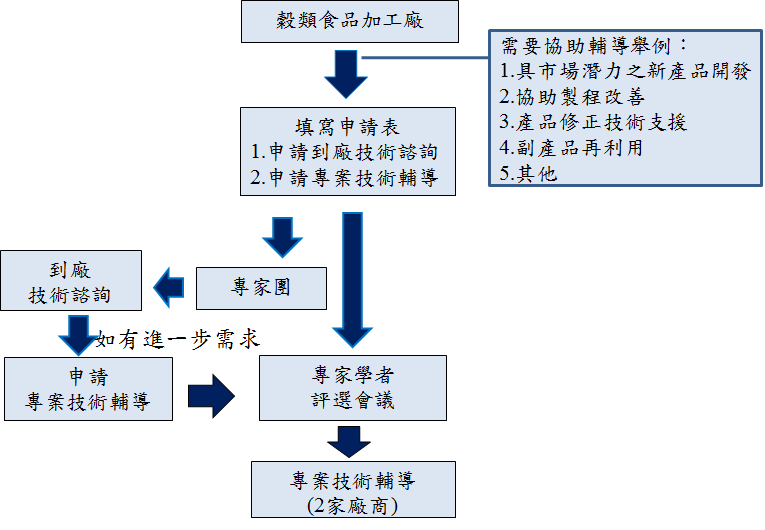 二、本所先前輔導案舉例1.穀類加工新產品開發2.穀類農產品素材開發3.穀類加工量產製程技術4.穀類機能性成分萃取5.穀類加工共通性技術輔導穀類加工食品業者輔導意願需求申請表聯絡人：王增興博士，FAX：02-26192141；Email：twang@cgprdi.org.tw需       求到廠技術諮詢(廠商免費)     專案技術輔導(政府補助42萬元 + 廠商自籌款18萬元)到廠技術諮詢(廠商免費)     專案技術輔導(政府補助42萬元 + 廠商自籌款18萬元)到廠技術諮詢(廠商免費)     專案技術輔導(政府補助42萬元 + 廠商自籌款18萬元)到廠技術諮詢(廠商免費)     專案技術輔導(政府補助42萬元 + 廠商自籌款18萬元)到廠技術諮詢(廠商免費)     專案技術輔導(政府補助42萬元 + 廠商自籌款18萬元)到廠技術諮詢(廠商免費)     專案技術輔導(政府補助42萬元 + 廠商自籌款18萬元)到廠技術諮詢(廠商免費)     專案技術輔導(政府補助42萬元 + 廠商自籌款18萬元)廠 商 名 稱廠商資料負責人廠商資料統一編號廠商資料資 本 額                      萬元                      萬元                      萬元                      萬元員工數        人廠商資料地     址廠商資料聯絡人姓名電話廠商資料聯絡人傳  真廠商資料聯絡人E-mail廠商屬性類別原料生產  食品製造 食品銷售 其他           (可複選)。原料生產  食品製造 食品銷售 其他           (可複選)。原料生產  食品製造 食品銷售 其他           (可複選)。原料生產  食品製造 食品銷售 其他           (可複選)。原料生產  食品製造 食品銷售 其他           (可複選)。原料生產  食品製造 食品銷售 其他           (可複選)。廠商屬性銷售產品穀粉類    麵條類    烘焙類    休閒食品類     飲料類   其他     (可複選)。細項說明：穀粉類    麵條類    烘焙類    休閒食品類     飲料類   其他     (可複選)。細項說明：穀粉類    麵條類    烘焙類    休閒食品類     飲料類   其他     (可複選)。細項說明：穀粉類    麵條類    烘焙類    休閒食品類     飲料類   其他     (可複選)。細項說明：穀粉類    麵條類    烘焙類    休閒食品類     飲料類   其他     (可複選)。細項說明：穀粉類    麵條類    烘焙類    休閒食品類     飲料類   其他     (可複選)。細項說明：需 求 內 容產品開發     現有產品改善：包裝效期配方其他：            副產品再利用其他：產品開發     現有產品改善：包裝效期配方其他：            副產品再利用其他：產品開發     現有產品改善：包裝效期配方其他：            副產品再利用其他：產品開發     現有產品改善：包裝效期配方其他：            副產品再利用其他：產品開發     現有產品改善：包裝效期配方其他：            副產品再利用其他：產品開發     現有產品改善：包裝效期配方其他：            副產品再利用其他：產品開發     現有產品改善：包裝效期配方其他：            副產品再利用其他：廠商簽章                                                                年     月    日                                                                年     月    日                                                                年     月    日                                                                年     月    日                                                                年     月    日                                                                年     月    日                                                                年     月    日